Татарстан Республикасы Аксубай муниципаль районы  Аксубай шәһәр тибындагы поселогы Советының 23.07.2021 ел, № 36 карары белән расланган, Татарстан Республикасы Аксубай муниципаль районы шәһәр тибындагы Аксубай поселогы территориясендә Россия Федерациясе дәүләт урман фонды җирләренә кермәгән яшел утыртмаларны кисү тәртибе турындагы Нигезләмәгә үзгәрешләр кертү хакында Россия Федерациясе Урман кодексы, Россия Федерациясенең «Россия Федерациясендә җирле үзидарә оештыруның гомуми принциплары турында» 2003 елның 6 октябрендәге 131-ФЗ номерлы Федераль закон, «Әйләнә-тирә мохитне саклау турында» 2002 елның 10 гыйнварындагы 7-ФЗ номерлы Федераль закон, Татарстан Республикасы Аксубай муниципаль районының «Аксубай шәһәр тибындагы поселогы» муниципаль берәмлеге Уставы нигезендә, Татарстан Республикасы Аксубай муниципаль районы  Аксубай штп Советы КАРАР ИТТЕ:1. Татарстан Республикасы Аксубай муниципаль районы  Аксубай шәһәр тибындагы поселогы Советының 23.07.2021 ел, № 36 карары белән расланган, Татарстан Республикасы Аксубай муниципаль районы шәһәр тибындагы Аксубай поселогы территориясендә Россия Федерациясе дәүләт урман фонды җирләренә кермәгән яшел утыртмаларны кисү тәртибе турындагы Нигезләмәгә түбәндәге үзгәрешләрне кертергә:: 1.1. 2.1 пунктны түбәндәге редакциядә бәян итәргә:«2.1. Муниципаль берәмлек территориясендә (авыл хуҗалыгы билгеләнешендәге җирләрдән тыш) урнашкан барлык яшел утыртмалар (агачлар, куаклар) сакланырга тиеш»;1.2. 2.2 пунктны түбәндәге редакциядә бәян итәргә:«2.3. Муниципаль берәмлек территориясендә яшел утырмаларның сакланышын һәм үсешен тәэмин итү буенча бурычлар оешмаларга күрсәтелгән эшчәнлек төрләрен гамәлгә ашыру өчен бирелгән кишәрлекләрдә – әлеге оешмалар җитәкчеләренә йөкләнә.»;1.3. 2.2.1 һәм 2.2.2 пунктларын төшереп калдырырга;1.4. 2.3 пунктны түбәндәге редакциядә бәян итәргә:«2.3. Яшел утыртмалар урнашкан җир кишәрлекләрен кулланучылар һәм арендаторлар яшел утыртмаларның сакланышын тәэмин итәргә, яшел утыртмаларны тиешенчә карарга тиешләр.1.5. 2.4 пунктны төшереп калдырырга.1.6. 3.2 пунктын түбәндәге редакциядә бәян итәргә: «3.2. Муниципаль берәмлек территориясендә агач һәм куакларны кисү рөхсәт нигезендә башкарыла. Кисүгә рөхсәт Татарстан Республикасы Аксубай муниципаль районының Аксубай шәһәр тибындагы поселогы Башкарма комитеты күрсәтмәсе рәвешендә рәсмиләштерелә.Рөхсәт бирү тәртибе Татарстан Республикасы Аксубай муниципаль районы Аксубай шәһәр тибындагы поселогы  Башкарма комитеты карары белән расланган агач һәм куаклар кисүгә, кронлауга яки утыртуга рөхсәт бирү буенча муниципаль хезмәт күрсәтүнең административ регламенты белән билгеләнә.Рөхсәт бирү гариза бирүченең салымнар, җыемнар, иминият взнослары, пенялар, штрафлар, процентлар түләү буенча бурычы булмаган очракта гына (авария хәлләренә бәйле очраклардан тыш)хәл ителә.»;1.7. 3.5 пунктына түбәндәге эчтәлекле икенче абзацны өстәргә:«Яшел утыртмаларны кисүгә рөхсәт алу срогы-17 эш көненнән дә артмый.»;1.8. 3.11 пунктында «рөхсәт ителергә мөмкин» сүзләрен «рөхсәт ителә»сүзләренә алмаштырырга;1.9. 3.14, 3.16 һәм 3.17 пунктларын төшереп калдырырга.          2. Әлеге карарны Аксубай ш. т. п. мәгълүмат стендларында, Татарстан Республикасы Аксубай муниципаль районының: http:// Аksubayevo.tatarstan.ru рәсми сайтында урнаштыру юлы белән игълан итәргә һәм Татарстан Республикасы хокукый мәгълүматының http://pravo.tatarstan.ru рәсми порталында бастырып чыгарырга. 3. Әлеге карарның үтәлешен контрольдә тотуны үз өстемә алам.Башкарма комитет җитәкчесеАксубай шәһәр тибындагы поселогы:                                                           К.К. ГыйлмановТатарстан РеспубликасыАксубай муниципаль районыШэhэр тибындагыСовет поселогы 423060, Аксубай эшчеләр поселогы, Советлар урамы, 2 нче йортт.2-73-62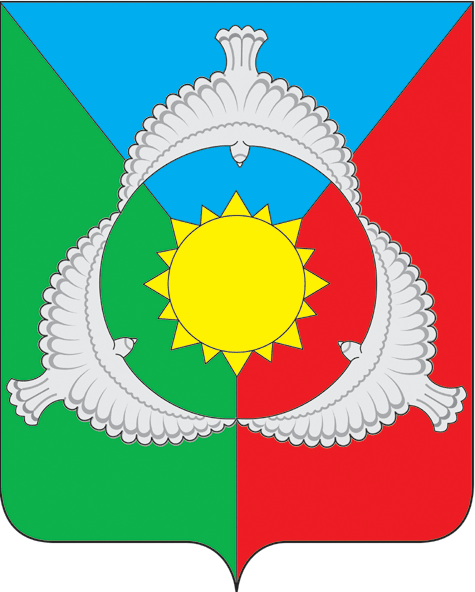 Совет поселка городского типа АксубаевоАксубаевского муниципального района Республики Татарстан423060, р.п. Аксубаево,ул.Советская, д.2т. 2-73-62КАРАР14.12.2021ел.                                                                                      №43